АпрельКонспект занятия. «Пересказ русской народной сказки «Гуси-лебеди»Цель занятия: формирование навыка самостоятельного связного пересказа достаточно большого по объёму текста.Задачи:- формирование навыка планирования развёрнутого высказывания;- развитие умения анализировать содержание произведения (отражение содержания с помощью схемы-плана); развитие навыка текущего контроля за построением развёрнутого высказывания; развитие навыка диалогической речи;- воспитывать чувство ответственности за свои поступки, учить искать компромисс в отношениях с людьми.Оборудование: книжка «Гуси-лебеди» с крупными красочными иллюстрациями, наборное полотно, блоки-прямоугольники (5 шт.) из плотной бумаги 20/30 см. силуэтные изображения персонажей сказки и отдельных предметов.Ход занятия1. Организационная часть. Постановка цели. Отгадывание загадки о гусе:Красные лапки,Щиплет за пятки,Беги без оглядки.2. Первичное чтение сказки с демонстрацией иллюстраций осуществляет накануне воспитатель. По ходу чтения он комментирует малоупотребительную лексику.При повторном чтении дети дополняют отдельные, незаконченные педагогом предложения нужными словами или словосочетаниями.Гуси – лебеди.Жили мужик да баба. У них была дочка да сынок маленький.Однажды отец с матерью поехали на базар, а дочке приказали за братцем приглядывать.А дочка посадила братца на травку под окно, а сама побежала на улицу, заигралась.Налетели гуси – лебеди, подхватили мальчика, унесли на крыльях.Вернулась девочка, глядь – братца нету. Выбежала она в чисто поле и только видела, как пропали гуси за тёмным лесом. Тут она догадалась, что они унесли её братца.Бросилась девочка догонять их. Бежала, бежала, увидела – стоит печь.- Печка, печка, скажи. Куда гуси – лебеди полетели?Печка ей отвечает: съешь моего пирожка из черной муки – скажу.- Не стану, я его есть.Печка ей не сказала.Побежала девочка дальше. Видит – стоит яблоня.- Яблоня, яблоня, скажи, куда гуси – лебеди полетели?- Поешь моего кислого лесного яблочка – скажу.- Не стану, твое яблоко есть.Яблоня ей не сказала.Побежала девочка дальше. Течет молочная речка в кисельных берегах.- Речка, речка, скажи – куда гуси – лебеди полетели?- Поешь моего киселька с молочком – скажу.- Не стану, я твой кисель есть.Долго бежала девочка по полям, по лесам и заблудилась. Видит-стоит избушка на курьей ножке, а под окошком братец сидит, играет серебряными яблочками. Взяла девочка братца и побежала.Увидела Баба-Яга, что мальчика не стало, и послала в погоню гусей – лебедей.Девочка с братцем добежала до молочной речки. Видит, летят гуси – лебеди.- Речка, спрячь меня!- Поешь моего простого киселька.Девочка поела, и река укрыла её под кисельным бережком.Гуси – лебеди не увидели, пролетели мимо.Девочка с братцем опять побежала.Гуси – лебеди воротились, летят навстречу, вот-вот увидят. Что делать? Стоит яблоня…- Яблоня, яблоня, спрячь меня, - говорит девочка.- Поешь моего кислого лесного яблочка.Девочка поскорее съела. Яблоня прикрыла её своими ветками. Гуси – лебеди не увидели, пролетели мимо.Девочка опять побежала. Опять гуси – лебеди догонять стали. Добежала девочка до печки.- Печка, печка, спрячь меня, – говорит девочка.- Поешь моего пирожка из черной муки.Девочка съела пирожок и залезла с братцем в печь.Гуси – лебеди полетали-полетали и ни с чем улетели к Бабе-Яге.Девочка сказала печке спасибо и вместе с братцем прибежала домой.А тут и отец с матерью пришли.3. Лексический разбор текста.Вопросы:- Почему гуси – лебеди украли мальчика?- Кого встретила девочка в начале своего пути? Почему печка не помогла девочке?- Кто ещё встретился девочке в чистом поле? Почему яблоня не помогла девочке?- Какая необыкновенная речка встретилась девочке на пути? Почему речка не помогла девочке?- К кому обращалась девочка за помощью, когда убегала от гусей – лебедей?- Почему на этот раз печка, яблоня и речка помогли девочке?4. Составление наглядной схемы сюжета сказки. Пересказ о мнемосхеме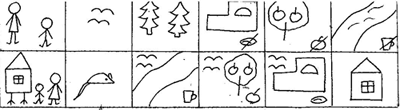 Педагог помогает наводящими вопросами.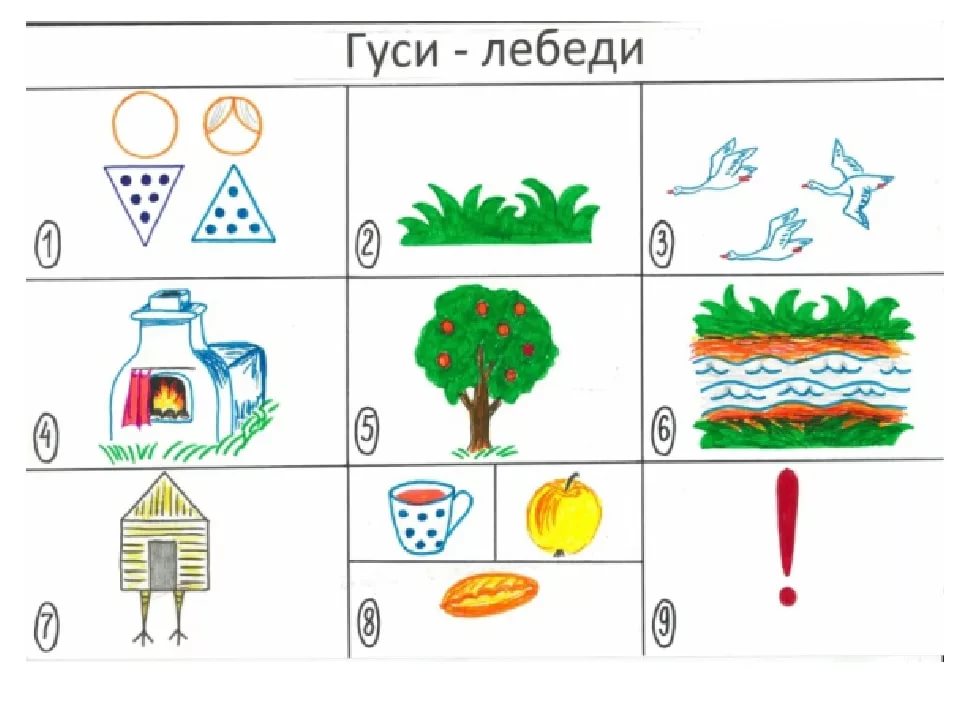 5. В заключительной части занятия педагог просит ответить детей на вопрос: «Чему учит эта сказка?»